УПРАВЛІННЯ МАТЕРІАЛЬНИМИ ПОТОКАМИ В ГКТ СФЕРІВикладач: д.е.н., проф. Бухаріна Л.М.Кафедра: кафедра підприємництва, менеджменту організацій та логістики, VІ корпус, ауд.415E-mail: bukharina.liudmila@gmail.comТелефон: (061) 289-41-15 (кафедра)Інші засоби зв’язку: Moodle (форум курсу, приватні повідомлення)ОПИС КУРСУМетою викладання навчальної дисципліни «Економіка підприємства туристичної сфери» є формування у студентів наукових і професійних знань з особливостей економічних відносин та економічного механізму підприємств туризму, сучасного економічного мислення та комплексного розуміння проблем управління виробничою і комерційно-фінансовою діяльністю, а також умінь та практичних навичок їх розв’язання.Основними завданнями вивчення дисципліни «Економіка підприємства туристичної сфери» полягає в теоретичній та практичній підготовці студентів з концептуальних основ економіки туристичних підприємств, набуття навичок самостійної роботи щодо розробки базових стратегій розвитку підприємства з метою забезпечення ефективної діяльності туристичних підприємств та задоволення потреб туристів.ОЧІКУВАНІ РЕЗУЛЬТАТИ НАВЧАННЯУ разі успішного завершення курсу студент зможе:оцінювати економічний стан туристичного підприємства;обґрунтувати стратегію управління ресурсним потенціалом туристичного підприємства;правильно обирати методи планування залежно від результатів аналізу виробничої і фінансово-комерційної діяльності та цілей розвитку підприємства;управляти поточними витратами підприємства і собівартістю продукції;обґрунтовувати плани з реалізації туристичного продукту, формування доходу та прибутку підприємства;визначати резерви підвищення ефективності виробничої та фінансовокомерційної діяльності підприємства.ОСНОВНІ НАВЧАЛЬНІ РЕСУРСИ1 1 змістовий модуль = 15 годин (0,5 кредита EСTS)Лекційні матеріали українською мовою, презентації лекцій, інструктивно-методичні матеріали, плани практичних занять, методичні рекомендації до виконання самостійних та індивідуальних завдань, завдання для поточного та підсумкового контролю розміщені на платформі Moodle: https://moodle.znu.edu.ua/course/view.php?id=1231 КОНТРОЛЬНІ ЗАХОДИПоточні контрольні заходи (max 60 балів):Поточний контроль передбачає такі теоретичні завдання:Усне опитування і обговорення проблемних питань навчальної дисципліни на основі навчальної та наукової літератури за тематикою дисципліни – 7 балів.Захід передбачає збір, систематизацію та аналіз фактичного матеріалу за тематикою навчальної дисципліни.Підготовка презентацій за вивченими теоретичними матеріалами з дисципліни – 7 балів. Захід передбачає виступ, презентацію й обговорення результатів дослідження навчального матеріалу за тематикою дисципліни.Контрольне тестування за пройденим матеріалом – 10 балів.Контрольна робота за пройденим матеріалом – 8 балів.Поточний контроль передбачає такі практичні завдання:Написання есе за проблематикою навчальної дисципліни – 7 балів.Захід передбачає самостійне опрацювання проблемних питань в межах тематики навчальної дисципліни та підготування відповідних матеріалів у вигляді стислої доповіді з актуальної проблематики. Тема есе обирається студентом вільно за його бажанням в межах тематики навчальної дисципліни. Орієнтована тематика для есе презентована за посиланням https://moodle.znu.edu.ua/course/view.php?id=1231  у розділі Індивідуальне завдання.Проведення та презентація власних наукових досліджень за тематикою дисципліни – 7 балів.Захід передбачає виступ, презентацію й обговорення результатів власного наукового дослідження за тематикою дисципліни.Розв’язування проблемних питань та вирішення практичних завдань з дисципліни – 8 балів.Підготовка та презентація власного проекту створення та розвитку сучасної організації – 8 балів.Захід передбачає розробку проекту розвитку власної перспективної організації із використанням методик дерева цілей та mind mapping та презентація проекту у вигляді організаційної схеми.Підсумкові контрольні заходи (max 40 балів):Теоретичний підсумковий контроль:тестові завдання за вивченим матеріалом (проводиться онлайн на платформі Moodle) – 10 балів.Захід передбачає контрольне тестування за результатами вивчення матеріалу.усна відповідь на екзаменаційні питання з дисципліни (проводиться згідно розкладу екзаменаційної сесії або онлайн на платформі Moodle) – 15 балів.Захід передбачає розгорнуту відповідь на два питання з дисципліни. Перелік питань див. на сторінці курсу у Moodle: h https://moodle.znu.edu.ua/course/view.php?id=1231Підсумкове практичне завдання:Вирішення практичного спеціалізованого комплексного завдання (кейсу) з дисципліни (проводиться згідно розкладу екзаменаційної сесії або онлайн на платформі Moodle) – 15 балів.Захід передбачає вирішення контрольного ситуативного кейсового завдання у письмовій формі із проведенням необхідних розрахунків, наданням ґрунтовних висновків та рекомендацій із вирішення проблемної ситуації.Шкала оцінювання: національна та ECTSНАЗВА ФАКУЛЬТЕТУ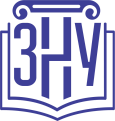 Силабус навчальної дисципліниРОЗКЛАД КУРСУ ЗА ТЕМАМИ І КОНТРОЛЬНІ ЗАВДАННЯНАЗВА ФАКУЛЬТЕТУСилабус навчальної дисципліниНАЗВА ФАКУЛЬТЕТУСилабус навчальної дисципліниОСНОВНІ ДЖЕРЕЛАОсновнаАлієна-Барановська В.М., Дахно І.І. Міжнародний туризм: навчальний посібникдовідник. Київ: Центр учбової літератури, 2013. 344 с.Галасюк С.С., Нездоймінов С.Г. Організація туристичних подорожей таекскурсійної діяльності: навчальний посібник. Київ: Центр учбової літератури, 2013. 178 с.Городня Т.А., Щербак А.Ф. Економіка туризму: теорія і практика: Навчальний посібник. Київ: Кондор-Видавництво, 2012. 436 с.Кудла Н.Є. Менеджмент туристичного підприємства: підручник. Київ: Знання, 2012. 343 с.Луцишин Н.П., Луцишин П.В. Економіка й організація міжнародного туризму: Навч. посіб. 2013. 352 с.Любіцева О.О. Ринок туристичних послуг: геопросторові аспекти. К.: Альтерпрес, 2013. 324 с.Мальська М.П., Рутинський М.Й., Білоус С.В., Мандюк Н.Л. Економіка туризму: теорія та практика: Підручник. Київ: «Центр учбової літератури», 2014. 544 с.Моргулець О.Б. Менеджмент у сфері послуг: навчальний посіб. – Київ: Центр учбової літератури, 2012. 384 с.Панасюк К.А., Редько В.Є. Аналіз діяльності підприємств туризму: конспект лекцій. Донецьк: ДонНУЕТ, 2013. 362 с.Ткаченко Т.І. Управління якістю послуг готелів: методологія та практика: монографія. Київ: КНТЕУ, 2012. 728 с.ДодатковаАндренко І.Б., Влащенко Н.М. Фінансово-економічний аналіз підприємств туризму: підручник. – Харків: ХНАМГ, 2012. 308 с.Балашова Р.І. Організація діяльності туристичного підприємства: навчальний посібник. – Київ: Центр учбової літератури, 2012. 184 с.Божидаркін Т.В. Міжнародний туризм: навчальний посібник. Київ: Центр учбової літератури, 2012. 312 с.Виноградова О.В., Перебийніс М.Г. Світові ринки рекреаційних послуг: метод. вказ.для самостійн. роботи студ. ден. і заоч. форм навчання напряму підготовки «Туризм». Донецьк: ДонНУЕТ, 2011. 82 с.Давидова О.Ю., Писаревський І.М., Ладиженська Р.С. Управління якістю продукції та послуг у готельноресторанному господарстві: посібник. Харків: ХНАМГ, 2012. 414 с.Драчева Е.Л., Забаев Ю.В., Исмаев Д.К. Економика и организация туризма. Международний туризм. Москва: КНОРУС, 2015. 364 с.Жарков Г.Н. Правовое обеспечение международного туризма: учебно-практическое пособие. Киев: Кондор, 2012. 486 с.Коробейникова Я.С., Галюк І.Б. Економіка і ціноутворення в галузі туризму: практикум. Івано-Франківськ, 2012. 45 с.Мальська М.П., Худо В.В., Занько Ю.С. Організація туристичного обслуговування: підручник. Київ: Знання, 2011. 275 с.Мальська М.П., Бордун О.Ю. Організація та планування діяльності туристичних підприємств: теорія та практика: навчальний посібник. Київ: Центр учбової літератури, 2012. 248 с.Мальська М.П. Худо В.В. Туристичний бізнес: теорія та практика: підручник. – Київ: Центр учбової літератури, 2012. 368 с.Михайліченко Г.І. Організація туризму: Опорний конспект лекцій. Київ: КНТЕУ, 2011. 141 с.Писаревський І.М., Тонкошкур М.В. Планування та організація туристських маршрутів: Підручник. Харків: ХНАМГ, 2011. 304 с.Решетняк О.І. Економика підприємства сфери послуг: навчальний посібник. Харків: Вид-во НУА, 2011. 300 с.Сенин В.С. Организация международного туризма: учебник. Москва: Финанси и статистика, 2013. 543 с.Інформаційні ресурсиДержавна служба статистики України. URL: http://www.ukrstat.gov.uaДержавне агентство з туризму та курортів. URL: http://www.tourism.gov.ua/ua/.Інформаційний розділ Всесвітньої Туристичної Організації, який також містить інформацію національних туристичних адміністрацій країн, що входять до ЮНВТО, статистичні дані. URL: http://www.world-tourism.orgМіністерство економічного розвитку і торгівлі. URL: http://www.me.gov.uaНауково-практичний журнал «Менеджмент сьогодні». URL: http://grebennikon.ru/journal-6.htmlОфіційний сайт Institute of Business Ethics in London. URL: https://www.ibe.org.uk.International Recommendations for Tourism Statistics. URL: http://statistics.unwto.org/en/content/conceptual-framework-tourism-statistics- internationalrecommendations-tourism-statistics-200Tourism Satellite Account: Recommended Methodological Framework. URL: http://statistics.unwto.org/en/content/conceptual-framework-tsa-tourism-satellite-accountrecommended- methodological-framework-tsarWeb-журнал «Інтелектус». URL: http://www.patent.net.ua/intellectus/ua.htmlWorld Tourism Organization UNWTO. URL: http://www2.unwto.org/РЕГУЛЯЦІЇ І ПОЛІТИКИ КУРСУ2Відвідування занять. Регуляція пропусків.Відвідування усіх занять є обов’язковим. У разі, якщо студенти за певних обставин не змогли бути присутніми на лекційних або практичних заняттях, відпрацювання пропущених занять відбувається наступним чином:лекційні заняття – студент має презентувати конспект лекції, підготовлений та опрацьований за матеріалами теми пропущеного заняття, які представлені на сторінці курсу в системі Moodle впродовж тижня, що слідує після пропущеного заняття;практичні заняття – студент має презентувати виконане самостійно відповідне практичне завдання під час консультації за розкладом консультацій викладача.В окремих випадках дозволяється відпрацювання пропущених лекційних та практичних занять способом виконання практичних завдань або складання тестів з дисципліни, розміщених в системі Moodle.Політика академічної доброчесностіПід час виконання теоретичних та практичних контрольних завдань, наприклад: написання есе, тез та доповідей, студенти мають дотримуватися принципів академічної доброчесності. Подані до перевірки есе, тези та доповіді проходять перевірку на запозичення у тексті засобами сервісу перевірки на плагіат Unichek. Відповідальність за зміст та оригінальність наукових творів, науковий рівень та точність наведених відомостей, а також за те, що в матеріалах не міститься інформація з обмеженим доступом, несуть автори-студенти.Роботи, у яких виявлено ознаки плагіату, до розгляду не приймаються і відхиляються без права перескладання. Самостійно перевірити свою роботи на наявність запозичень студенти можуть за посиланням: https://text.ru/antiplagiat.При використанні у науковому дослідженні цитат, думок та поглядів вчених та практиків тощо, студентами повинні бути надані посилання на першоджерело. Із прикладами оформлення цитувань можна ознайомитися за посиланням: https://management-journal.org.ua/downloads/dstu.pdf.Використання комп’ютерів/телефонів на заняттіПід час занять користуватися мобільними телефонами, ноутбуками, планшетами та іншими персональними гаджетами можна за умови їхнього використання в якості інструменту джерела інформації при усному обговоренні проблемних питань та ситуацій за тематикою дисципліни або з метою презентації за вивченими теоретичними матеріалами та власних наукових досліджень.КомунікаціяКомунікація викладача зі студентами здійснюється електронною поштою: pawliuktetiana@gmail.com або через Moodle (форум курсу, приватні повідомлення).Викладач відповідатиме на письмові запити студентів впродовж двох днів з моменту надходження запиту. Ввічливість, етикет ділового листування, зазначення імені, прізвища та академічної групи студента є формальними вимогами до оформлення письмових запитів студентів. Анонімні звернення викладачем не розглядаються. Анонімними зверненнями вважаються письмові звернення студентів електронною поштою без зазначення імен та прізвищ студентів та електронних акаунтів, що не ідентифікуються. Звернення, надіслані у нічний час (з 22.00 до 6.00),2 Тут зазначається все, що важливо для курсу: наприклад, умови допуску до лабораторій, реактивів тощо. Викладач сам вирішує, що треба знати студенту для успішного проходження курсу!викладачем не розглядаються. Викладач має право не відповідати на письмові запити студентів, оформлені неналежним чином.ДОДАТОК ДО СИЛАБУСУ ЗНУ – 2020-2021 рр.ГРАФІК НАВЧАЛЬНОГО ПРОЦЕСУ 2020-2021 н. р. (посилання на сторінку сайту ЗНУ)АКАДЕМІЧНА ДОБРОЧЕСНІСТЬ. Студенти і викладачі Запорізького національного університету несуть персональну відповідальність за дотримання принципів академічної доброчесності, затверджених Кодексом академічної доброчесності ЗНУ: https://tinyurl.com/ya6yk4ad. Декларація академічної доброчесності здобувача вищої освіти (додається в обов’язковому порядку до письмових кваліфікаційних робіт, виконаних здобувачем, та засвідчується особистим підписом): https://tinyurl.com/y6wzzlu3.НАВЧАЛЬНИЙ ПРОЦЕС ТА ЗАБЕЗПЕЧЕННЯ ЯКОСТІ ОСВІТИ. Перевірка набутих студентами знань, навичок та вмінь (атестації, заліки, іспити та інші форми контролю) є невід’ємною складовою системи забезпечення якості освіти і проводиться відповідно до Положення про організацію та методику проведення поточного та підсумкового семестрового контролю навчання студентів ЗНУ: https://tinyurl.com/y9tve4lk.ПОВТОРНЕ ВИВЧЕННЯ ДИСЦИПЛІН, ВІДРАХУВАННЯ. Наявність академічної заборгованості до 6 навчальних дисциплін (в тому числі проходження практики чи виконання курсової роботи) за результатами однієї екзаменаційної сесії є підставою для надання студенту права на повторне вивчення зазначених навчальних дисциплін. Порядок повторного вивчення визначається Положенням про порядок повторного вивчення навчальних дисциплін та повторного навчання у ЗНУ: https://tinyurl.com/y9pkmmp5. Підстави та процедури відрахування студентів, у тому числі за невиконання навчального плану, регламентуються Положенням про порядок переведення, відрахування та поновлення студентів у ЗНУ: https://tinyurl.com/ycds57la.НЕФОРМАЛЬНА ОСВІТА. Порядок зарахування результатів навчання, підтверджених сертифікатами, свідоцтвами, іншими документами, здобутими поза основним місцем навчання, регулюється Положенням про порядок визнання результатів навчання, отриманих у неформальній освіті: https://tinyurl.com/y8gbt4xs.ВИРІШЕННЯ КОНФЛІКТІВ. Порядок і процедури врегулювання конфліктів, пов’язаних із корупційними діями, зіткненням інтересів, різними формами дискримінації, сексуальними домаганнями, міжособистісними стосунками та іншими ситуаціями, що можуть виникнути під час навчання, регламентуються Положенням про порядок і процедури вирішення конфліктних ситуацій у ЗНУ: https://tinyurl.com/ycyfws9v. Конфліктні ситуації, що виникають у сфері стипендіального забезпечення здобувачів вищої освіти, вирішуються стипендіальними комісіями факультетів, коледжів та університету в межах їх повноважень, відповідно до: Положення про порядок призначення і виплати академічних стипендій у ЗНУ: https://tinyurl.com/yd6bq6p9; Положення про призначення та виплату соціальних стипендій у ЗНУ: https://tinyurl.com/y9r5dpwh.ПСИХОЛОГІЧНА ДОПОМОГА. Телефон довіри практичного психолога (061)228-15-84 (щоденно з 9 до 21).ЗАПОБІГАННЯ КОРУПЦІЇ. Уповноважена особа з питань запобігання та виявлення корупції (Воронков В. В., 1 корп., 29 каб., тел. +38 (061) 289-14-18).РІВНІ МОЖЛИВОСТІ ТА ІНКЛЮЗИВНЕ ОСВІТНЄ СЕРЕДОВИЩЕ. Центральні входи усіх навчальних корпусів ЗНУ обладнані пандусами для забезпечення доступу осіб з інвалідністю та інших маломобільних груп населення. Допомога для здійснення входу у разі потреби надається черговими охоронцями навчальних корпусів. Якщо вам потрібна спеціалізована допомога, будь-ласка, зателефонуйте (061) 228-75-11 (начальник охорони). Порядок супроводу (надання допомоги) осіб з інвалідністю та інших маломобільних груп населення у ЗНУ: https://tinyurl.com/ydhcsagx.РЕСУРСИ ДЛЯ НАВЧАННЯ. Наукова бібліотека: http://library.znu.edu.ua. Графік роботи абонементів: понеділок – п`ятниця з 08.00 до 17.00; субота з 09.00 до 15.00.ЕЛЕКТРОННЕ ЗАБЕЗПЕЧЕННЯ НАВЧАННЯ (MOODLE): https://moodle.znu.edu.uaЯкщо забули пароль/логін, направте листа з темою «Забув пароль/логін» за адресами:для студентів ЗНУ - moodle.znu@gmail.com, Савченко Тетяна Володимирівнадля студентів Інженерного інституту ЗНУ - alexvask54@gmail.com, Василенко Олексій Володимирович У листі вкажіть: прізвище, ім'я, по-батькові українською мовою; шифр групи; електронну адресу.Якщо ви вказували електронну адресу в профілі системи Moodle ЗНУ, то використовуйте посилання для відновлення паролю https://moodle.znu.edu.ua/mod/page/view.php?id=133015.Центр інтенсивного вивчення іноземних мов: http://sites.znu.edu.ua/child-advance/Центр німецької мови, партнер Гете-інституту: https://www.znu.edu.ua/ukr/edu/ocznu/nimШкола Конфуція (вивчення китайської мови): http://sites.znu.edu.ua/confuciusОсвітня програма, рівень вищої освітиОсвітня програма, рівень вищої освітиПідприємництво та комерційна логістика, АгробізнесБакалаврПідприємництво та комерційна логістика, АгробізнесБакалаврПідприємництво та комерційна логістика, АгробізнесБакалаврПідприємництво та комерційна логістика, АгробізнесБакалаврПідприємництво та комерційна логістика, АгробізнесБакалаврПідприємництво та комерційна логістика, АгробізнесБакалаврПідприємництво та комерційна логістика, АгробізнесБакалаврПідприємництво та комерційна логістика, АгробізнесБакалаврСтатус дисципліниСтатус дисципліниНормативнаНормативнаНормативнаНормативнаНормативнаНормативнаНормативнаНормативнаКредити ECTS4Навч. рік2020-20212020-2021Рікнавчання22Тижні14Кількість годин120Кількість змістових модулів166Лекційні заняття – 28Практичні заняття – 14Самостійна робота – 48Лекційні заняття – 28Практичні заняття – 14Самостійна робота – 48Лекційні заняття – 28Практичні заняття – 14Самостійна робота – 48Лекційні заняття – 28Практичні заняття – 14Самостійна робота – 48Лекційні заняття – 28Практичні заняття – 14Самостійна робота – 48Вид контролюЕкзаменЕкзаменЕкзаменЕкзаменЕкзаменЕкзаменПосилання на курс в MoodleПосилання на курс в MoodleПосилання на курс в MoodleПосилання на курс в Moodlehttps://moodle.znu.edu.ua/course/view.php?id=1231 https://moodle.znu.edu.ua/course/view.php?id=1231 https://moodle.znu.edu.ua/course/view.php?id=1231 https://moodle.znu.edu.ua/course/view.php?id=1231 https://moodle.znu.edu.ua/course/view.php?id=1231 https://moodle.znu.edu.ua/course/view.php?id=1231 Консультації:Консультації:Консультації:Консультації:щовівторка, 10.00-12.00 або за домовленістю чи ел.Поштоющовівторка, 10.00-12.00 або за домовленістю чи ел.Поштоющовівторка, 10.00-12.00 або за домовленістю чи ел.Поштоющовівторка, 10.00-12.00 або за домовленістю чи ел.Поштоющовівторка, 10.00-12.00 або за домовленістю чи ел.Поштоющовівторка, 10.00-12.00 або за домовленістю чи ел.ПоштоюКонтрольний західКонтрольний західТермін виконання% відзагальної оцінкиПоточний контроль (max 60%)Поточний контроль (max 60%)Змістовий модуль	1(розділ 1)Вид	теоретичного	завдання:	усне опитування	і	обговорення	проблемнихпитаньтиждень 23,5Змістовий модуль	1(розділ 1)Вид практичного завдання: написання есеза проблематикою навчальної дисциплінитиждень 33,5Змістовий модуль	2(розділ 2)Вид	теоретичного	завдання:	уснеопитування	і	обговорення	проблемних питаньтиждень 43,5Змістовий модуль	2(розділ 2)Вид практичного завдання: написання есе за проблематикою навчальної дисциплінитиждень 53,5Змістовий модуль	3(розділ 3)Вид теоретичного   завдання:   підготовкапрезентацій за вивченими теоретичними матеріаламитиждень 63,5Змістовий модуль	3(розділ 3)Вид практичного завдання: проведення тапрезентація власних наукових дослідженьтиждень 73,5Змістовий модуль 4(розділ 4)Вид теоретичного завдання: підготовка презентацій за вивченими теоретичнимиматеріаламитиждень 83,5Змістовий модуль 4(розділ 4)Вид практичного завдання: проведення тапрезентація власних наукових дослідженьтиждень 93,5Змістовий модуль 5(розділ 5)Вид теоретичного завдання: контрольнетестування за пройденим матеріаломтиждень 108Змістовий модуль 5(розділ 5)Вид практичного завдання: розв’язування проблемних	питань	та	вирішенняпрактичних завданьтиждень 118Змістовий модуль 6(розділ 6)Вид теоретичного завдання: контрольнаробота за пройденим матеріаломтиждень 128Змістовий модуль 6(розділ 6)Вид практичного завдання: підготовка та презентація власного проекту створення тарозвитку сучасної організаціїтиждень 138Підсумковий контроль (max 40%)Підсумковий контроль (max 40%)Підсумкове теоретичне завдання: тести в Moodle та уснавідповідь на екзаменаційні питанняПідсумкове теоретичне завдання: тести в Moodle та уснавідповідь на екзаменаційні питанняекзаменаційнасесія25Підсумкове практичне завдання: вирішення практичногоспеціалізованого комплексного завдання (кейсу)Підсумкове практичне завдання: вирішення практичногоспеціалізованого комплексного завдання (кейсу)екзаменаційнасесія15РазомРазом100%За шкалоюECTSЗа шкалою університетуЗа національною шкалоюЗа національною шкалоюЗа шкалоюECTSЗа шкалою університетуЕкзаменЗалікA90 – 100 (відмінно)5 (відмінно)ЗарахованоB85 – 89 (дуже добре)4 (добре)ЗарахованоC75 – 84 (добре)4 (добре)ЗарахованоD70 – 74 (задовільно)3 (задовільно)ЗарахованоE60 – 69 (достатньо)3 (задовільно)ЗарахованоFX35 – 59 (незадовільно – з можливістю повторного складання)2 (незадовільно)Не зарахованоF1 – 34 (незадовільно – з обов’язковим повторним курсом)2 (незадовільно)Не зарахованоТижденьі вид заняттяТема заняттяКонтрольний західКількістьбалівЗмістовий модуль 1Змістовий модуль 1Змістовий модуль 1Змістовий модуль 1Тиждень 1Лекція 1Тема 1. Економіка туризму: суть, зміст та основніпоняття--Тиждень 2Лекція 2Тема 2.Туристичний ринок та підприємницька діяльність в туризмі--Вид	теоретичного	завдання:	уснеопитування   і   обговорення	наступнихпроблемних питань:Поняття	про	туристичний	ринок. Класифікація та функції туристичногоринку.Особливості	функціонуваннятуристичного	ринку.	ПідприємницькаТиждень 2 Практичне заняття 1Тема 2.Туристичний ринок та підприємницька діяльність в туризмідіяльність як основафункціонування туристичного ринку. Принципи	підприємництва	в туристичному бізнесі.Функції підприємництва в туризмі. Зовнішнє та внутрішнє середовищатуристичного3,5підприємництва.Вид практичного завдання: написанняесе	за	проблематикою	навчальноїдисципліни.Орієнтовні теми есе:Нормативно-правове	забезпечення3,5організації	туристичногопідприємництва вУкраїніЗмістовий модуль 2Змістовий модуль 2Змістовий модуль 2Змістовий модуль 2Тиждень 3Лекція 3Тема 3.Економічна ефективністьтуристичної діяльності---Тиждень 4Лекція 4Тема 4. Основні та оборотні фонди туристичнихпідприємств--Тиждень 4 Практичне заняття 2Тема 4. Основні та оборотні фонди туристичних підприємствВид теоретичного завдання: усне опитування і обговорення наступних проблемних питань:Поняття про основний та оборотний капітал туристичного підприємства.Класифікаціяосновних фондів туристичного підприємства за різними ознаками. Структура основних фондів.Показники оцінки та спрацювання основних фондів. Методи нарахування амортизації основнихфондів. Показники відтворення і використання основних фондів. Шляхи підвищенняефективності використання основних фондів. Сутність та значення оборотних фондів та фондівобігу. Структура оборотних коштів. Показники ефективності використання оборотних коштів.Рух грошових коштів на підприємстві та показники їх використання.3,5Тиждень 4 Практичне заняття 2Тема 4. Основні та оборотні фонди туристичних підприємствВид практичного завдання: написання есе за проблематикою навчальної дисципліни.Орієнтовні теми есе:Шляхи підвищенняефективності	використання	оборотних коштів.3,5Змістовий модуль 3Змістовий модуль 3Змістовий модуль 3Змістовий модуль 3Тиждень 5Лекція 5Тема 5. Трудові ресурси та продуктивністьпраці в туризмі--Тиждень 6Тема 6:--Лекція 6Виробнича програма та планування діяльності підприємств туристичноїіндустріїТиждень 6 Практичне заняття 3Тема 6: Виробнича програма та планування діяльності підприємств туристичної індустріїВид теоретичного завдання: підготовка презентацій за вивченими теоретичними матеріалами.Орієнтований план презентації: Виробнича	програма	туристичного підприємства:		сутність		і	структура.Принципи таетапи розробки виробничої програми туристичного підприємства. Сутність економічногопланування діяльності туристичних підприємств, як основи реалізації виробничої програми.Класифікація планів та методи планування діяльності туристичного підприємства.Характеристика процесу планування. Методи планування продажу3,5Тиждень 6 Практичне заняття 3Тема 6: Виробнича програма та планування діяльності підприємств туристичної індустріїВид практичного завдання: проведення та презентація власних наукових досліджень.Орієнтована тематика дослідження:туристичного продукту йокремих послуг. Планування діяльності підприємств розміщення та харчування туристів.3,5Змістовий модуль 4Змістовий модуль 4Змістовий модуль 4Змістовий модуль 4Тиждень 7Лекція 7Тема 7: Формування та використання доходів туристичнихпідприємств --Тиждень 8Лекція 8Тема 8: Витрати та собівартість продукції туристичногопідприємства--Тиждень 8 Практичне заняття 4Тема 8: Витрати та собівартість продукціїтуристичногоВид теоретичного завдання: підготовка презентацій за вивченими теоретичними матеріалами.Орієнтований план презентації:3,5підприємстваПоняття	витрат	туристичного підприємства. Структура витрат за економічнооднорідними елементами. Класифікація витрат за різними ознаками. Поняття собівартостітуристичної продукції. Калькуляція собівартості туристичного продукту.Методи визначеннясобівартості туристичного продукту. Принципи розрахунку туроператором собівартості туру.Управління і планування витрат туристичного підприємства.підприємстваВид практичного завдання: проведення та презентація власних наукових досліджень.Орієнтована тематика дослідження: Механізм управління витратами туристичного	підприємства.	Методи планування	витрат	туристичногопідприємства.3,5Змістовий модуль 5Змістовий модуль 5Змістовий модуль 5Змістовий модуль 5Тиждень 9Лекція 9Тема 9:Ціноутворення в туризмі--Тиждень 10Лекція 10Тема 10: Управління інвестиційною діяльністю підприємствтуризму--Тиждень 10 Практичне заняття 5Тема 10: Управління інвестиційною діяльністю підприємствтуризмуВид теоретичного завдання: контрольнетестування за пройденим матеріалом4Тиждень 10 Практичне заняття 5Тема 10: Управління інвестиційною діяльністю підприємствтуризмуВид практичного завдання: розв’язування проблемних питань та вирішення практичних завдань4